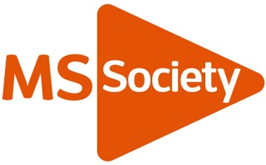 Safeguarding risk guidance: Day CentrePotential risksMitigating actions in placeAdditional mitigating actionsGuidance1Service user requires personal careService user brings own carer with them, or group employs professional care assistant from local agencyPersonal care policy and guidance available on volunteer website 2Service user only requires feeding and meets Personal Care Policy criteriaIf volunteers are willing to assist under terms of the Personal Care Policy, those volunteers should have an up to date disclosure certificate in placeDisclosure policies and guidance available on volunteer website3Volunteer witnesses something or has something disclosed to them of concern regarding service user’s individual circumstancesAll group volunteers aware of safeguarding policies and proceduresResponding to adult safeguarding concerns resource available on volunteer websiteSafeguarding policies and guidance available on volunteer website4Day Centre offers one to one therapy sessions by professionals for service users to accessRisk assessment in respect of regulated activity is followedEmployer to confirm that disclosure checks have been completed on the professional delivering the serviceSelf-employed professionals apply through the MS Society for a disclosure checkService level agreement templates for procuring services of professionals in placeMS awareness session given to professional by group volunteers/ professional actively signposted to MS Society websiteService level agreement templates available on volunteer websiteEmergency proceduresEmergency proceduresLead volunteer/Day Centre Coordinator to follow MS Society procedures in relation to:Lead volunteer/Day Centre Coordinator to follow MS Society procedures in relation to:Fire evacuationPower failureClosure of building	Service user taken ill or injuredSafeguardingLone workingTraining requiredTraining requiredMS Society supportLead volunteer/Day Centre Coordinator aware of:Health and Safety requirementsPersonal Care PolicySafeguarding Policies and processesLead volunteer/Day Centre Coordinator aware of:Health and Safety requirementsPersonal Care PolicySafeguarding Policies and processesMS Society risk management systemMS Society policiesGroup Handbook A5: Health, safety and wellbeingGroup Handbook B6: Planning and delivering quality services and activitiesLocal Networks OfficerHealth and Safety OfficerWelcome and induction checklistsRisk of abuse:MediumMediumRisk guidance completed by:(Name)(Signature)(Date)Review due:(12 months from original)(DD)(MM)(YY)